Návod na vylepení svozové známky na rok 2021 Krok 1 – odstranit všechny vylepené známky  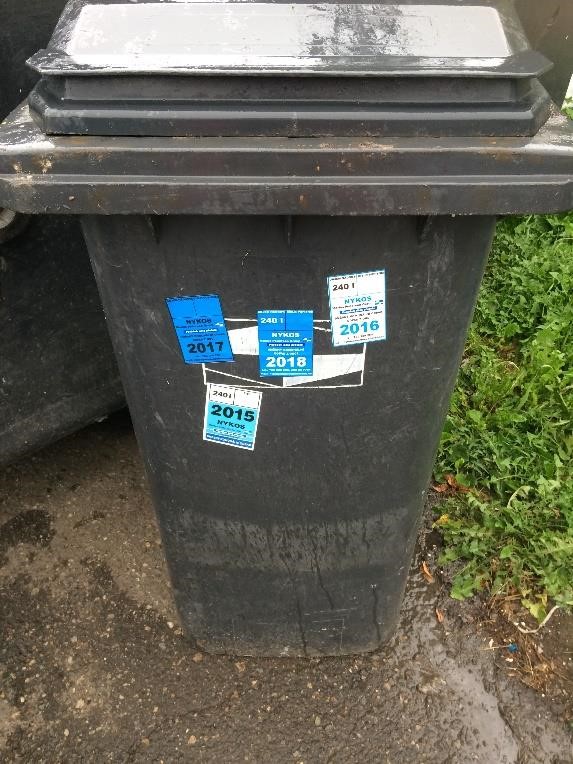 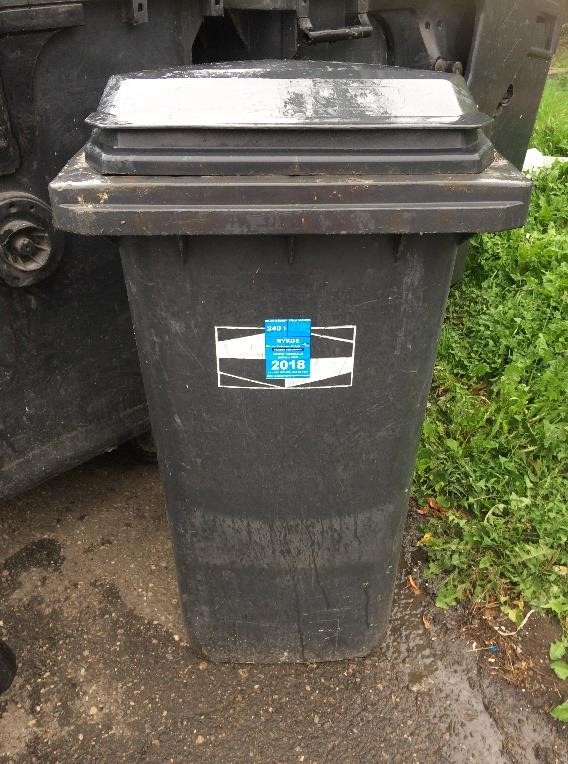 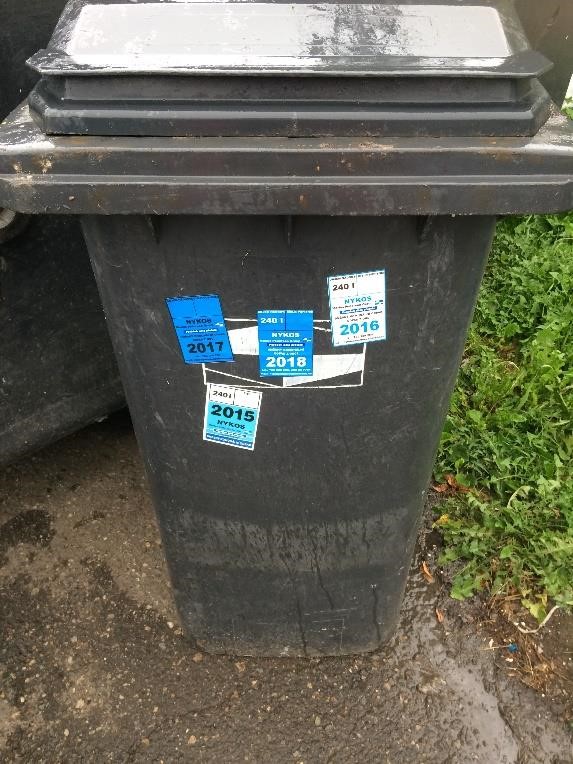 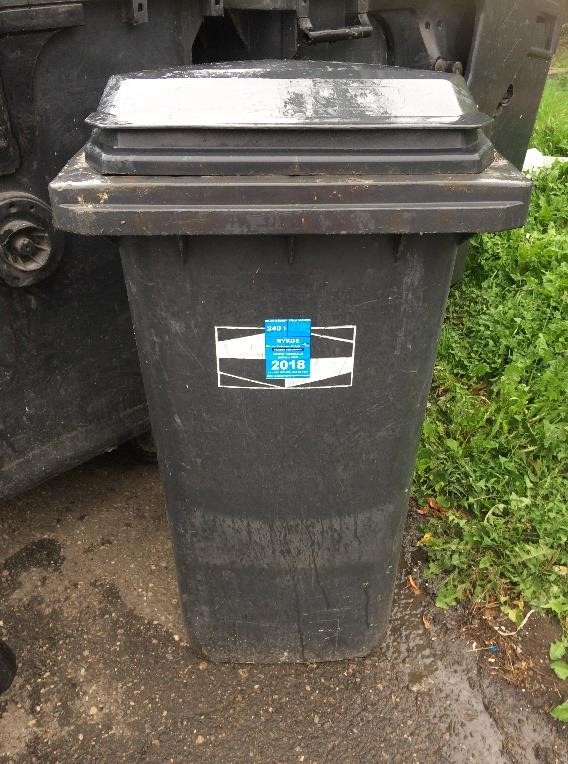 Krok 2 – nalepit svozovou známku na přední stranu nádoby, cca doprostřed  POZOR:  svozovou známku neumisťujte:  na zadní stranu nádoby  - na víko  na boční strany nádoby  Děkujeme, společnost NYKOS a.s.  